    ایــــران آنکـــارا	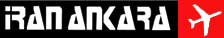 ** لطفا فرم تکمیل شده با ضمیمه عکس خود، همسر و فرزندان به ایمیل iranankara.form@gmail.com ارسال شود.Address : 2nd Floor, No. 19, Ali Akbari St, Motahari Ave, Tehran  Website:  www.iranankara.com               Tel: 021 -88 73 67 03                 Fax: 021 -88 50 17 44نام نام خانوادگی : نام نام خانوادگی : نام نام خانوادگی : نام مستعار :جنسیت : وضعیت تاهل : وضعیت تاهل : وضعیت تاهل : آدرس محل سکونت :آدرس محل سکونت :آدرس محل سکونت :آدرس محل سکونت :شماره تماس :شماره تماس :Email Address:Email Address:تاریخ تولد و محل صدور :تاریخ تولد و محل صدور :آخرین وضعیت تحصیلی :آخرین وضعیت تحصیلی :مشخصات همسر ( تاریخ تولد، محل صدور، شماره تماس) :مشخصات همسر ( تاریخ تولد، محل صدور، شماره تماس) :مشخصات همسر ( تاریخ تولد، محل صدور، شماره تماس) :مشخصات همسر ( تاریخ تولد، محل صدور، شماره تماس) :تعداد فرزندان ( تاریخ تولد، محل صدور ) :تعداد فرزندان ( تاریخ تولد، محل صدور ) :تعداد فرزندان ( تاریخ تولد، محل صدور ) :تعداد فرزندان ( تاریخ تولد، محل صدور ) :